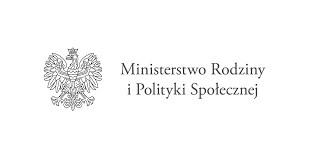 UMOWA NR ……………/2021Niniejsza Umowa została zawarta w Osieku w dniu……………….r. pomiędzy:Gminą Osiek z siedzibą w Osieku,  ul. Rynek 1, 28-221 Osiek,                                                                                         posiadającą NIP 866 16 23 883,   REGON 830409689,                                                                            reprezentowaną przez: Rafała Łysiaka  –  Burmistrza Miasta i Gminy Osiek,                                                                  przy kontrasygnacie - Hanny Rzepka - Skarbnika Miasta i Gminy Osiek                                                                                 zwaną w dalszej części ZAMAWIAJĄCYM,a ……………………………………zwaną dalej „WYKONAWCĄ”Biorąc pod uwagę, że ZAMAWIAJĄCY udzielił zamówienia publicznego na wykonanie robót budowlanych polegających na realizacji zadania inwestycyjnego p.n.: „Adaptacja i wyposażenie pomieszczeń Centrum Opiekuńczo- mieszkalnego w Bukowej”oraz, że ZAMAWIAJĄCY dokonał, w wyniku rozstrzygnięcia postępowania o udzielenie zamówienia publicznego w trybie art. 275 pkt 1 (trybie podstawowym bez negocjacji) o wartości zamówienia nieprzekraczającej progów unijnych o jakich stanowi art. 3 ustawy z 11 września 2019 r. - Prawo zamówień publicznych (Dz. U. z 2019 r. poz. 2019) ogłoszonego w BZP nr …………………………, z dnia …………., wyboru oferty WYKONAWCY, zostaje zawarta umowa o następującej treści:§ 1PRZEDMIOT UMOWYPrzedmiotem umowy jest wykonanie przez WYKONAWCĘ  robót budowlanych związanych z adaptacją pomieszczeń w budynku byłej Szkoły Podstawowej Bukowej na Centrum opiekuńczo-mieszkalne i oddanie przewidzianego w Umowie obiektu, wykonanego zgodnie z projektem i zasadami wiedzy technicznej dla zadania inwestycyjnego p.n.: „Adaptacja i wyposażenie pomieszczeń Centrum Opiekuńczo- mieszkalnego w Bukowej”. Na czas realizacji robót budowlanych ZAMAWIAJĄCY udostępni WYKONAWCY kompletną dokumentację projektową. § 3ZAMAWIAJĄCY zobowiązuje WYKONAWCĘ do zapewnienia staraniem i kosztem WYKONAWCY:Dojścia i dojazdu do budynków, podczas prowadzonych prac, ograniczając do niezbędnego minimum uciążliwości spowodowane pracami budowlanymi. Ewentualny materiał z rozbiórki stanowi odpad budowlany, a Wykonawca w ramach wykonania umowy jest zobowiązany do jego wywiezienia i legalnej utylizacji. Wykonawca powinien przedstawić Zamawiającemu dokumenty potwierdzające ich legalną utylizację lub zagospodarowanie. Przywrócenia do stanu pierwotnego zajętych dla realizacji przedmiotu zamówienia terenów;Zabezpieczenia robót pod względem bhp i p. poż.;Zabezpieczenia terenu budowy.§ 4TERMINY REALIZACJITermin realizacji przedmiotu umowy ustala się na:	180 dni  od podpisania umowy.§ 5NADZÓR INWESTORSKIZAMAWIAJĄCY ustanawia inspektora nadzoru w osobie: ……………………………Inspektor nadzoru działa w imieniu i na koszt ZAMAWIAJĄCEGO w granicach umocowania określonego przepisami ustawy z dnia 07 lipca 1994 r. Prawo Budowlane 
(t.j. Dz.U. z 2020 r. poz. 1333 z późn. zmian.) – dalej prawo budowlane, oraz w granicach umocowań nadanych niniejszą umową i umowami o wykonanie obowiązków inspektora nadzoru budowlanego.W przypadku, gdy niezbędne jest podjęcie ustaleń wykraczających poza zakres uprawnień inspektora nadzoru, wiążące jest ustalenie Zamawiającego. Inspektor nadzoru nie ma prawa zwolnienia Wykonawcy z wykonania jakichkolwiek zobowiązań wynikających 
z niniejszej umowy.Wszelkie polecenia wydawane przez inspektora nadzoru będą miały formę pisemną zastrzeżoną pod rygorem nieważności. W sytuacjach wyjątkowych lub zagrożenia, jeżeli inspektor nadzoru uzna za konieczne wydanie polecenia ustnego Wykonawca powinien zastosować się do tego polecenia. Inspektor nadzoru powinien w takiej sytuacji potwierdzić pisemnie swoją decyzję w ciągu 48 godzin.Korespondencja pomiędzy inspektorem nadzoru a kierownikiem budowy w sprawach merytorycznych prowadzona jest wyłącznie w formie pisemnej.Ze strony WYKONAWCY Kierownikiem budowy jest:……………………………………Zakres czynności kierownika budowy określa art. 22 ustawy prawo budowlane.Kierownik budowy działa w imieniu i na rachunek WYKONAWCY. Ewentualna zmiana na stanowisku kierownika budowy, może nastąpić jedynie przy akceptacji ZAMAWIAJĄCEGO. 
§ 6OBOWIĄZKI ZAMAWIAJĄCEGOZ dniem przekazania placu budowy przez ZAMAWIAJĄCEGO, WYKONAWCA będzie gospodarzem na terenie placu budowy do dnia przekazania Przedmiotu Umowy ZAMAWIAJĄCEMU. WYKONAWCA będzie odpowiadał w tym czasie, za wszelkie szkody powstałe na terenie placu budowy w odniesieniu do zrealizowanych obiektów, dostaw, robót budowlano-montażowych oraz w odniesieniu do środowiska naturalnego, osób uprawnionych do przebywania na terenie budowy oraz osób trzecich.Zamawiający zobowiązuje się do zapłaty umówionego wynagrodzenia Wykonawcy.§ 7OŚWIADCZENIA WYKONAWCYWYKONAWCA oświadcza, że nie wnosi zastrzeżeń do przedmiotu i warunków Umowy oraz oświadcza, że wycenił wszystkie roboty, czynności i inne składające się i stanowiące przedmiot niniejszej Umowy i ponosi za to całkowitą odpowiedzialność.WYKONAWCA oświadcza, że w ramach przedstawionej ceny wykona przedmiot zamówienia w sposób gwarantujący jego odpowiednią dobrą jakość, obejmujący cały zakres robót zapewniający uzyskanie należytego efektu w realizacji przedmiotu niniejszej Umowy.Przedmiot zamówienia obejmuje również wykonanie przez Wykonawcę prac związanych 
z wymogami BHP, organizacją i realizacją niniejszej Umowy bez zakłóceń. § 8RYZYKO I ODPOWIEDZIALNOŚĆ WYKONAWCYWykonawca bierze na siebie pełną odpowiedzialność za właściwe wykonanie robót, Zapewnienie warunków bezpieczeństwa oraz za metody organizacyjno – techniczne stosowane na placu budowy.§ 9OBOWIĄZKI WYKONAWCY – PRZYGOTOWANIE I REALIZACJA ROBÓTWYKONAWCA zobowiązuje się zainstalować na własny koszt oznakowanie terenu budowy (lub innych miejsc, na których mają być prowadzone roboty) informujące 
i ostrzegające, a związane z realizacją Przedmiotu Umowy.WYKONAWCA zobowiązuje się na własny koszt i własnym staraniem zabezpieczyć teren budowy przed dostępem osób trzecich.WYKONAWCA zobowiązuje się, własnym kosztem i staraniem do utrzymania terenu budowy, jej zaplecza i dróg dojazdowych w stanie wolnym od przeszkód komunikacyjnych oraz do usuwania na bieżąco zbędnych materiałów, odpadów, śmieci; do utrzymywania drogi dojazdowej w stałej czystości. Jako wytwarzający odpady Wykonawca zobowiązany jest do przestrzegania przepisów prawnych wynikających 
z ustawy  z dnia 27 kwietnia 2001 r. Prawo ochrony środowiska oraz ustawy z dnia 
14 grudnia 2012 r. o odpadach.WYKONAWCA zobowiązuje się podczas prowadzonych prac zapewnić dojście 
i dojazd do budynków oraz terenów nie objętych robotami inwestycyjnymi, ograniczając do niezbędnego minimum uciążliwości spowodowane pracami budowlanymi.WYKONAWCA zobowiązuje się porządkować własnym kosztem i staraniem (na bieżąco) tereny znajdujące się poza granicami lokalizacji Przedmiotu Umowy, na których prowadzono i zakończono roboty budowlane (dotyczy to również dróg dojazdowych, 
z których korzystał WYKONAWCA, zaplecza budowy oraz wszelkich obiektów na terenie budowy) oraz doprowadzić te tereny do stanu jak w chwili rozpoczęcia budowy. WYKONAWCA ponosi odpowiedzialność za koordynację robót związanych 
z koniecznymi przełożeniami lub zabezpieczeniami istniejących urządzeń podziemnych 
i napowietrznych oraz za włączenie tych robót do wszystkich programów prowadzenia robót. W razie uszkodzenia urządzeń podziemnych lub napowietrznych WYKONAWCA zobowiązuje się do natychmiastowego zawiadomienia odpowiednich władz, współpracy 
z nimi w usuwaniu szkód i pokrycia kosztów napraw.WYKONAWCA zobowiązuje się do prowadzenia robót zgodnie z przepisami bhp i p.poż. oraz zobowiązuje się zabezpieczyć na placu budowy warunki wynikające z przepisów bhp i ppoż.WYKONAWCA w razie konieczności będzie ponosił koszty zużycia wody i energii elektrycznej oraz w razie potrzeby zamontuje własnym kosztem i staraniem liczniki zużycia wody i energii elektrycznej.WYKONAWCA zobowiązuje się do umożliwienia wstępu na teren budowy przedstawicielom organów państwowych i przedstawicielom jednostek, instytucji finansujących inwestycję oraz do udzielania im stosownych informacji w zakresie przewidzianym ustawą prawo budowlane.WYKONAWCA zobowiązuje się do popierania i ochrony interesów ZAMAWIAJĄCEGO w kontaktach ze stroną trzecią oraz do współdziałania z nim przy rozwiązywaniu problemów.WYKONAWCA zobowiązuje się strzec mienia znajdującego się na terenie budowy, a także zapewnić odpowiednie warunki bezpieczeństwa osób znajdujących się na placu budowy.WYKONAWCA ponosi pełną odpowiedzialność za teren budowy z chwilą przejęcia placu budowy.WYKONAWCA ponosi odpowiedzialność materialną za naruszenie obowiązków określonych w ust. od 1 do 12. § 10ZOBOWIĄZANIA WYKONAWCYWYKONAWCA zobowiązuje się wykonać Przedmiot Umowy przy dołożeniu najwyższej staranności:zgodnie z:wyjaśnieniami, uzupełnieniami, odpowiedziami ZAMAWIAJĄCEGO udzielonymi na etapie postępowania przetargowego oraz uwzględniającymi wyniki przeprowadzonej przez WYKONAWCĘ wizytacji w terenie (na etapie przed terminem składania ofert);ofertą WYKONAWCY;warunkami wynikającymi z obowiązujących przepisów prawa budowlanego, przepisów technicznych, ochrony środowiska, zgodnie z przepisami prawa, w tym przeciwpożarowymi, bezpieczeństwa i higieny pracy i innych;wymaganiami wynikającymi z obowiązujących Polskich Norm i aprobat technicznych,zasadami rzetelnej wiedzy technicznej sztuki budowlanej, ustalonymi zwyczajami oraz wskazówkami ZAMAWIAJĄCEGO;z zastosowaniem materiałów, maszyn i urządzeń własnych;z materiałów wolnych od wad fizycznych i prawnych, których jakość winna odpowiadać wymogom wyrobów dopuszczonych do stosowania w budownictwie zgodnie z Ustawą z dn. 16 kwietnia 2004 r. o wyrobach budowlanych (t.j. Dz. U. 
z 2020 r. 215 z późn. zm.). WYKONAWCA bierze całkowitą odpowiedzialność za materiały użyte do realizacji Przedmiotu Umowy. Nie dopuszcza się stosowania materiałów zamiennych bez pisemnej zgody ZAMAWIAJĄCEGO; przy pomocy osób posiadających odpowiednie kwalifikacje, przeszkolonych 
w zakresie przepisów bhp i ppoż. oraz wyposażonych w odpowiedni sprzęt, narzędzia i odzież.WYKONAWCA ma obowiązek na każde żądanie ZAMAWIAJĄCEGO przedstawić świadectwo jakości materiału, certyfikat na znak bezpieczeństwa, deklarację zgodności 
z Polską Normą i aprobatą techniczną. Dotyczy to wszystkich materiałów, które zostaną wykorzystane do realizacji Przedmiotu Umowy.WYKONAWCA ma obowiązek, w uzgodnieniu z ZAMAWIAJĄCYM, wykonać własnym kosztem i staraniem, wszystkie wymagane prawem próby i badania jak również dodatkowe kontrole, próby i badania, jakich zażąda ZAMAWIAJĄCY z tym, że koszt wykonania tych dodatkowych prób, kontroli i badań ponoszą odpowiednio:w przypadku uzyskania pozytywnego wyniku badania – ZAMAWIAJĄCY,w przypadku uzyskania negatywnego wyniku badania – WYKONAWCA.Obowiązkiem WYKONAWCY jest oddanie gotowych robót i obiektów budowlanych będących Przedmiotem Umowy w sposób i terminie ustalonym w Umowie.Wykonawca przed podpisaniem umowy, a najpóźniej w dniu jej podpisania przedłoży Zamawiającemu Harmonogram Rzeczowo-Finansowy (zwany dalej „HRF”), podpisany przez osobę upoważnioną do reprezentowania Wykonawcy, zgodny z postanowieniami umowy w tym z terminami realizacji poszczególnych elementów robót.Zamawiający wraz z Inspektorem Nadzoru Inwestorskiego zatwierdzi HRF w ciągu 14 dni od daty przedłożenia go do zatwierdzenia przez Zamawiającego pod warunkiem, że data wykonania robót będzie zgodna z § 4 umowy.Wykonawca jest uprawniony do dokonywania zmian w HRF jedynie za pisemną zgodą Zamawiającego. W szczególności, gdy istnieje obawa lub prawdopodobieństwo niewykonania przez Wykonawcę poszczególnych elementów umowy w terminie, Zamawiający może odmówić udzielenia zgody na zmianę HRF.Zmiana HRF nie wymaga podpisania przez strony aneksu do Umowy, jeżeli nie wpływa na termin wykonania przedmiotu umowy, o którym mowa w § 4.§ 11PODWYKONAWSTWO ROBÓT WYKONAWCA może powierzyć wykonanie części zamówienia podwykonawcom.ZAMAWIAJĄCY żąda, aby przed przystąpieniem do wykonania zamówienia WYKONAWCA podał nazwy, dane kontaktowe oraz przedstawicieli, podwykonawców zaangażowanych w roboty budowlane lub usługi, jeżeli są już znani. WYKONAWCA zawiadamia ZAMAWIAJĄCEGO o wszelkich zmianach w odniesieniu do informacji, o których mowa w zdaniu pierwszym, w trakcie realizacji zamówienia, a także przekazuje wymagane informacje na temat nowych podwykonawców, którym w późniejszym okresie zamierza powierzyć realizację robót budowlanych lub usług.WYKONAWCA, podwykonawca lub dalszy podwykonawca zamówienia na roboty budowlane zamierzający zawrzeć umowę o podwykonawstwo, której przedmiotem są roboty budowlane, jest obowiązany, w trakcie realizacji zamówienia publicznego na roboty budowlane, do przedłożenia ZAMAWIAJĄCEMU projektu tej umowy, a także projektu jej zmiany, przy czym podwykonawca lub dalszy podwykonawca jest obowiązany dołączyć zgodę WYKONAWCY na zawarcie umowy o podwykonawstwo o treści zgodnej z projektem umowy.Termin zapłaty wynagrodzenia podwykonawcy lub dalszemu podwykonawcy przewidziany w umowie o podwykonawstwo nie może być dłuższy niż 30 dni od dnia doręczenia WYKONAWCY, podwykonawcy lub dalszemu podwykonawcy faktury lub rachunku.ZAMAWIAJĄCY w terminie 7 dni zgłasza pisemne zastrzeżenia do projektu umowy o podwykonawstwo i do projektu jej zmiany, której przedmiotem są roboty budowlane:a) niespełniającej wymagań określonych w dokumentach zamówienia;b) gdy przewiduje termin zapłaty wynagrodzenia dłuższy niż 30 dni od dnia doręczenia WYKONAWCY, podwykonawcy lub dalszemu podwykonawcy faktury lub rachunku,c) zawiera ona postanowienia kształtujące prawa i obowiązki podwykonawcy, w zakresie kar umownych oraz postanowień dotyczących warunków wypłaty wynagrodzenia, w sposób dla niego mniej korzystny niż prawa i obowiązki WYKONAWCY, ukształtowane postanowieniami umowy zawartej między ZAMAWIAJĄCYM a WYKONAWCĄ.Niezgłoszenie pisemnych zastrzeżeń do przedłożonego projektu umowy o podwykonawstwo, której przedmiotem są roboty budowlane, w terminie 7 dni, uważa się za akceptację projektu umowy przez ZAMAWIAJĄCEGO.WYKONAWCA, podwykonawca lub dalszy podwykonawca zamówienia na roboty budowlane przedkłada ZAMAWIAJĄCEMU poświadczoną za zgodność z oryginałem kopię zawartej umowy o podwykonawstwo, której przedmiotem są roboty budowlane, w terminie 7 dni od dnia jej zawarcia.ZAMAWIAJĄCY, w terminie 7 dni, zgłasza pisemny sprzeciw do umowy o podwykonawstwo, której przedmiotem są roboty budowlane, w przypadkach, o których mowa w ust. 5 niniejszego paragrafu.Niezgłoszenie pisemnego sprzeciwu do przedłożonej umowy o podwykonawstwo, której przedmiotem są roboty budowlane, w terminie 7 dni, uważa się za akceptację umowy przez ZAMAWIAJĄCEGO.WYKONAWCA, podwykonawca lub dalszy podwykonawca zamówienia na roboty budowlane przedkłada ZAMAWIAJĄCEMU poświadczoną za zgodność z oryginałem kopię zawartej umowy o podwykonawstwo, której przedmiotem są dostawy lub usługi, w terminie 7 dni od dnia jej zawarcia, z wyłączeniem umów o podwykonawstwo o wartości mniejszej niż 0,5 % wartości umowy w sprawie zamówienia publicznego oraz umów o podwykonawstwo, których przedmiot został wskazany przez ZAMAWIAJĄCEGO
w specyfikacji istotnych warunków zamówienia, jako niepodlegający niniejszemu obowiązkowi. Wyłączenie, o którym mowa w zdaniu pierwszym, nie dotyczy umów o podwykonawstwo o wartości większej niż 15.000,00 zł.W przypadku, o którym mowa w pkt. 10 niniejszego rozdziału, podwykonawca lub dalszy podwykonawca, przedkłada poświadczoną za zgodność z oryginałem kopię umowy również WYKONAWCY. W przypadku, o którym mowa w pkt. 10 niniejszego rozdziału jeżeli termin zapłaty wynagrodzenia jest dłuższy niż 30 dni, ZAMAWIAJĄCY informuje o tym WYKONAWCĘ i wzywa go do doprowadzenia do zmiany tej umowy pod rygorem wystąpienia o zapłatę kary umownej.Przepisy pkt. 3 – 12 niniejszego rozdziału stosuje się odpowiednio do zmian tej umowy o podwykonawstwo.WYKONAWCA, wraz z dokumentem, który zgodnie z postanowieniami niniejszej SWZ stanowi podstawę do wypłaty należnego WYKONAWCY wynagrodzenia, zobowiązany jest przedstawić ZAMAWIAJĄCEMU oświadczenia podwykonawcy, dalszego podwykonawcy lub inne dowody potwierdzające zapłatę wymagalnego wynagrodzenia podwykonawcom lub dalszym podwykonawcom.ZAMAWIAJĄCY dokonuje bezpośredniej zapłaty wymagalnego wynagrodzenia przysługującego podwykonawcy lub dalszemu podwykonawcy, który zawarł zaakceptowaną przez ZAMAWIAJĄCEGO umowę o podwykonawstwo, której przedmiotem są roboty budowlane, lub który zawarł przedłożoną ZAMAWIAJĄCEMU umowę o podwykonawstwo, której przedmiotem są dostawy lub usługi, w przypadku uchylenia się od obowiązku zapłaty odpowiednio przez WYKONAWCĘ, podwykonawcę lub dalszego podwykonawcę zamówienia na roboty budowlane.Wynagrodzenie, o którym mowa w ust. 14 niniejszego paragrafu dotyczy wyłącznie należności powstałych po zaakceptowaniu przez ZAMAWIAJĄCEGO umowy o podwykonawstwo, której przedmiotem są roboty budowlane, lub po przedłożeniu ZAMAWIAJĄCEMU poświadczonej za zgodność z oryginałem kopii umowy o podwykonawstwo, której przedmiotem są dostawy lub usługi.Bezpośrednia zapłata obejmuje wyłącznie należne wynagrodzenie, bez odsetek, należnych podwykonawcy lub dalszemu podwykonawcy.Przed dokonaniem bezpośredniej zapłaty ZAMAWIAJĄCY jest obowiązany umożliwić WYKONAWCY zgłoszenie pisemnych uwag dotyczących zasadności bezpośredniej zapłaty wynagrodzenia podwykonawcy lub dalszemu podwykonawcy, o których mowa w ust. 14 niniejszego paragrafu ZAMAWIAJĄCY informuje o terminie zgłaszania uwag, nie krótszym niż 7 dni od dnia doręczenia tej informacji. W uwagach nie można powoływać się na potrącenie roszczeń WYKONAWCY względem podwykonawcy niezwiązanych z realizacją umowy o podwykonawstwo.W przypadku zgłoszenia uwag, o których mowa w ust. 17 w terminie wskazanym przez ZAMAWIAJĄCEGO, ZAMAWIAJĄCY może:a) nie dokonać bezpośredniej zapłaty wynagrodzenia podwykonawcy lub dalszemu podwykonawcy, jeżeli WYKONAWCA wykaże niezasadność takiej zapłaty albob) złożyć do depozytu sądowego kwotę potrzebną na pokrycie wynagrodzenia podwykonawcy lub dalszego podwykonawcy w przypadku istnienia zasadniczej wątpliwości zamawiającego co do wysokości należnej zapłaty lub podmiotu, któremu płatność się należy, alboc) dokonać bezpośredniej zapłaty wynagrodzenia podwykonawcy lub dalszemu podwykonawcy, jeżeli podwykonawca lub dalszy podwykonawca wykaże zasadność takiej zapłaty.W przypadku dokonania bezpośredniej zapłaty podwykonawcy lub dalszemu podwykonawcy, o których mowa w ust. 14	, ZAMAWIAJĄCY potrąca kwotę wypłaconego wynagrodzenia z wynagrodzenia należnego WYKONAWCY.Przedkładający umowę z podwykonawcą lub inny dokument dotyczący podmiotu trzeciego zobowiązany jest, wraz z taka umową lub dokumentem, przedłożyć dokument określający umocowanie osoby do podpisania takiej umowy z podwykonawcą lub innego dokumentu, jeżeli podpisanie zostało dokonane przez osobę działającą na zasadzie pełnomocnictwa lub reprezentacji podmiotu.Konieczność wielokrotnego dokonywania bezpośredniej zapłaty podwykonawcy lub dalszemu podwykonawcy, o których mowa w ust. 14 lub konieczność dokonania bezpośrednich zapłat na sumę większą niż 5 % wartości umowy w sprawie zamówienia publicznego może stanowić podstawę do odstąpienia od umowy w sprawie zamówienia publicznego przez ZAMAWIAJĄCEGO.Do zasad odpowiedzialności ZAMAWIAJĄCEGO, WYKONAWCY, podwykonawcy lub dalszego podwykonawcy z tytułu wykonanych robót budowlanych stosuje się przepisy ustawy z dnia 23 kwietnia 1964 r. - Kodeks cywilny, jeżeli przepisy ustawy PZP nie stanowią inaczej. Jeżeli zmiana albo rezygnacja z podwykonawcy dotyczy podmiotu, na którego zasoby WYKONAWCA powołał się, na zasadach określonych w Ustawie Pzp, w celu wykazania spełniania warunków udziału w postępowaniu, o których mowa w Ustawie Pzp, WYKONAWCA jest zobowiązany wykazać ZAMAWIAJĄCEMU, iż proponowany inny podwykonawca lub wykonawca samodzielnie spełnia je w stopniu nie mniejszym niż wymagany w trakcie postępowania o udzielenia zamówienia.§ 12WYNAGRODZENIEWynagrodzenie za realizację przedmiotu umowy jest wynagrodzeniem ryczałtowym i ustala się je na kwotę netto ……………………zł (słownie: ……………………………. złotych brutto) powiększoną o podatek VAT w kwocie ……………….. zł, łącznie brutto …………………..  zł (słownie: ………………………………………………złotych brutto).WYKONAWCA określając wynagrodzenie oświadcza, że na etapie przygotowywania oferty wykorzystał wszelkie środki mające na celu ustalenie wysokości wynagrodzenia obejmującego całość niezbędnych prac oraz uwzględniając dostawę wyposażenia, w tym wkalkulował i przewidział ryzyka związane z wykonaniem przedmiotu umowy.Wynagrodzenie wymienione w ust. 1 obejmuje całość kosztów robót i wydatków niezbędnych do zrealizowania przedmiotu umowy na warunkach określonych niniejszą umową. Cena ryczałtowa zawiera również m.in. koszty: wszelkich badań i pomiarów koniecznych do przekazania przedmiotu umowy, koszty zasilania w energię elektryczną placu budowy, koszty dokumentacji powykonawczej i inwentaryzacyjnej wykonanych w dwóch egzemplarzach, koszty ubezpieczenia budowy i robót z tytułu szkód, które mogą zaistnieć w związku z określonymi zdarzeniami losowymi oraz od odpowiedzialności cywilnej oraz koszty wszelkich prac towarzyszących niezbędnych z punktu widzenia celu, któremu mają służyć w zakresie objętym przedmiotem umowy.Niedoszacowanie, pominięcie oraz brak rozpoznania zakresu przedmiotu umowy nie może być podstawą do żądania zmiany wynagrodzenia ryczałtowego określonego w § 12 ust. 1.WYKONAWCA nie może bez pisemnej zgody ZAMAWIAJĄCEGO przenieść wierzytelności wynikających z niniejszej umowy na osobę trzecią.Rozliczenie z WYKONAWCĄ za wykonanie przedmiotu umowy nastąpi fakturami VAT, wystawionymi na ZAMAWIAJĄCEGO. Przedmiotowe faktury będą wystawiane przez WYKONAWCĘ w następujący sposób:„Nabywca: Gmina Osiek, ul. Rynek 1, 28-221 Osiek NIP: 866 16 23 883 oraz Odbiorca: Gmina Osiek, ul. Rynek 1, 28-221 Osiek. Termin płatności wynosi 30 dni od daty wpływu do Urzędu Miasta i Gminy Osiek prawidłowo wystawionej faktury, potwierdzonej przez inspektora nadzoru inwestorskiego, przy czym faktura może być wystawiona po spełnieniu warunków, o których mowa w ust. 7 i 8 poniżej.Rozliczenie za wykonanie przedmiotu umowy następowało będzie fakturami częściowymi po zrealizowaniu robót o wartości co najmniej 5 % wynagrodzenia umownego za kompletne elementy robót, po dokonaniu prób technicznych i odebraniu przez inspektora nadzoru, jednak nie częściej niż raz w miesiącu. Podstawę do wystawienia faktury częściowej stanowić będzie częściowy protokół odbioru elementów robót, podpisany przez kierownika budowy i inspektora nadzoru. Płatności częściowe realizowane będą do wysokości 95 % całkowitego wynagrodzenia za wykonanie przedmiotu umowy określonego w § 1. Strony zgodnie postanawiają, że w ……….. r. płatności częściowe wynosić będą nie więcej niż ………….. zł brutto, a pozostała część wynagrodzenia , o którym mowa w § 12 ust. 1 uiszczona zostanie w  2022 roku po spełnieniu wszystkich warunków wynikających z niniejszej umowy.Końcowe rozliczenie wynagrodzenia WYKONAWCY, ustalonego w § 12 ust. 1, nastąpi fakturą końcową na podstawie Protokołu Odbioru Końcowego Robót.ZAMAWIAJĄCY zastrzega sobie prawo rozliczenia płatności wynikających z umowy za pośrednictwem metody podzielonej płatności przewidzianej w przepisach ustawy z dnia 11 marca 2004 r. o podatku od towarów i usług (Dz. U. z 2020 r. poz. 106).WYKONAWCA będący czynnym podatnikiem podatku VAT oświadcza, że rachunek bankowy wskazany w Umowie:a) jest rachunkiem umożliwiającym płatność w ramach mechanizmu podzielonej płatności, o którym mowa powyżej,b) jest rachunkiem znajdującym się w elektronicznym wykazie podmiotów prowadzonym od 1 września 2019 r. przez Szefa Krajowej Administracji Skarbowej, o którym mowa w ustawie o podatku od towarów i usług.W przypadku, gdy rachunek bankowy WYKONAWCY będącego czynnym podatnikiem podatku VAT nie spełnia warunków określonych powyżej, opóźnienie w dokonaniu płatności w terminie określonym w umowie, powstałe wskutek braku możliwości realizacji przez ZAMAWIAJĄCEGO płatności wynagrodzenia z zachowaniem mechanizmu podzielonej płatności bądź dokonania płatności na rachunek objęty wykazem, nie stanowi dla WYKONAWCY podstawy do żądania od ZAMAWIAJĄCEGO jakichkolwiek odsetek/odszkodowań lub innych roszczeń z tytułu dokonania nieterminowej płatności.§ 13ZABEZPIECZENIE NALEŻYTEGO WYKONANIA UMOWYWYKONAWCA wnosi zabezpieczenie należytego wykonania umowy w wysokości 5 % wynagrodzenia, którym mowa w §12 ust. 1, tj. w wysokości …………….. ( słownie: ……………………………………………………..)Zabezpieczenie zostało wniesione przez WYKONAWCĘ przed podpisaniem umowy w formie  gwarancji ubezpieczeniowej ………………………………………………………………………………..ZAMAWIAJĄCY zwróci 70% zabezpieczenia w terminie 30 dni od dnia wykonania zamówienia i uznania przez ZAMAWIAJĄCEGO za należycie wykonane. 30% kwoty zabezpieczenia zostanie zatrzymane przez ZAMAWIAJĄCEGO na zabezpieczenie roszczeń z tytułu rękojmi za wady i gwarancji i zostanie zwrócone nie później niż w 15 dniu po upływie ostatniego (najdłuższego) z tych okresów.Zabezpieczenie służy pokryciu roszczeń z tytułu niewykonania lub nienależytego wykonania umowy. § 14INNE OBOWIĄZKI WYKONAWCYNiezależnie od obowiązków WYKONAWCY wymienionych w poprzednich paragrafach Umowy na WYKONAWCY spoczywają następujące obowiązki:informowania inspektora nadzoru o konieczności wykonania robót dodatkowych 
i zamiennych w terminie do 3 dni od daty stwierdzenia konieczności ich wykonania;zgłaszania inspektorowi nadzoru – pisemnie (względnie przy akceptacji ZAMAWIAJĄCEGO telefonicznie) konieczności odbioru robót zanikających 
i ulegających zakryciu. Inspektor nadzoru winien dokonać odbioru tych robót 
w terminie nie dłuższym niż 3 dni robocze od daty powiadomienia go o tej konieczności. W przypadku nie powiadomienia inspektora w terminach jw. 
i zakryciu robót podlegających odbiorowi, WYKONAWCA zobowiązuje się do odkrycia robót na własny koszt a następnie przywrócenie robót do stanu przed odkryciem również na swój koszt;zgłaszania inspektorowi nadzoru – pisemnie częściowego odbioru wykonania robót. Rozpoczęcie następnej fazy (etapu) realizacji robót może mieć miejsce po odbiorze fazy (etapu) wcześniejszej. Inspektor nadzoru winien dokonać odbioru tych robót 
w terminie nie dłuższym niż 3 dni robocze od daty powiadomienia o gotowości do odbioru;przygotowania i udostępnienia ZAMAWIAJĄCEMU na dzień odbioru wszystkich wymaganych prawem oraz przez ZAMAWIAJĄCEGO dokumentów takich jak: świadectwa materiałów, atesty, certyfikaty, zaświadczenia właściwych jednostek 
i organów, protokoły odbiorów technicznych, oświadczenia Kierownika budowy o zakończeniu robót stanowiących przedmiot niniejszej umowy. § 15ODBIORY1. Odbiory częściowe, końcowy, pogwarancyjny.Strony ustalają, że będą stosowane następujące rodzaje odbiorów:odbiory częściowe, w tym odbiory częściowe robót zanikających lub ulegających zakryciu,odbiór końcowy Przedmiotu Umowy,odbiór ostateczny po upływie okresu gwarancji.Odbiorów częściowych dokonuje Inspektor Nadzoru.Odbioru końcowego dokonuje Komisja powołana przez ZAMAWIAJĄCEGO.Odbiór Końcowy Inwestycji będzie polegał na końcowej ocenie całej Inwestycji wykonanej przez WYKONAWCĘ w ramach niniejszej umowy. Odbiór Końcowy przeprowadza Komisja Odbioru, powołana przez ZAMAWIAJĄCEGO w zakresie zgodnym z obowiązującymi przepisami. Odbiór jest przeprowadzany z udziałem WYKONAWCY.WYKONAWCA przekaże ZAMAWIAJĄCEMU powiadomienie o zakończeniu realizacji inwestycji objętej niniejszą umową. Wraz z powiadomieniem WYKONAWCA przekaże ZAMAWIAJĄCEMU:oświadczenie Kierownika budowy o zakończeniu robót będących Przedmiotem Umowy.inne dokumenty i instrukcje nie wymienione w treści niniejszej umowy a konieczne do otrzymania pozwolenia na użytkowanie obiektu (jeśli dotyczy).2. ZAMAWIAJĄCY ustali termin przeprowadzenia Odbioru Końcowego w ciągu 10 dni od daty otrzymania powiadomienia o zakończeniu realizacji inwestycji i powiadomi o tym WYKONAWCĘ. Odbiór Końcowy będzie udokumentowany przez sporządzenie odpowiedniego Protokołu Odbioru Końcowego inwestycji. 3. Zakończenie czynności odbioru winno nastąpić najpóźniej 10-go dnia roboczego, licząc od dnia ich rozpoczęcia.4. Z czynności odbioru sporządza się protokół zawierający wszelkie ustalenia dokonane 
w toku odbioru. Podpisany przez Strony Protokół Końcowego Odbioru stanowił będzie podstawę do wystawienia przez Wykonawcę faktury końcowej.5. Jeżeli w toku czynności odbioru zostanie stwierdzone, że przedmiot odbioru nie osiągnął gotowości do odbioru w szczególności z powodu nie zakończenia robót lub przedłożenia niekompletnej dokumentacji albo jeżeli przedmiot umowy zostanie wykonany niezgodnie 
z dokumentacją stanowiącą załączniki do niniejszej umowy, to Zamawiający może odmówić odbioru z winy WYKONAWCY.6. Jeżeli w toku czynności odbioru końcowego robót zostaną stwierdzone wady:a) nadające się do usunięcia, to ZAMAWIAJĄCY może odmówić dokonania odbioru końcowego z winy WYKONAWCY oraz zażądać usunięcia wad, wyznaczając odpowiedni termin; b) nie nadające się do usunięcia, to:- jeżeli wady umożliwiają użytkowanie obiektu zgodnie z jego przeznaczeniem, ZAMAWIAJĄCY może obniżyć wynagrodzenie WYKONAWCY odpowiednio do utraconej wartości użytkowej, estetycznej lub technicznej, - jeżeli wady uniemożliwiają użytkowanie elementów obiektu zgodnie z przeznaczeniem, ZAMAWIAJĄCY odmówi dokonania odbioru końcowego i zażąda rozebrania elementów obiektu z wadami na koszt i ryzyko WYKONAWCY oraz ponownego ich wykonania bez dodatkowego wynagrodzenia. 7. Osobnym odbiorom muszą podlegać roboty zanikające lub ulegające zakryciu. WYKONAWCA zgłasza Inspektorowi Nadzoru gotowość do odbioru robót zanikających i ulegających zakryciu. Inspektor Nadzoru Inwestorskiego dokonuje odbioru zgłoszonych przez WYKONAWCĘ robót zanikających i ulegających zakryciu niezwłocznie, nie później jednak niż w kolejnych dwóch dniach roboczych od daty zgłoszenia gotowości do odbioru (w przypadku nieobecności Inspektora Nadzoru w tym dniu na terenie budowy odbiór zostanie dokonany 
w kolejnym dniu roboczym) i potwierdza odbiór robót Protokołem odbioru robót zanikających i ulegających zakryciu.8. W przypadku niezgłoszenia Inspektorowi Nadzoru Inwestorskiego gotowości do odbioru robót zanikających lub ulegających zakryciu lub dokonania zakrycia tych robót przed ich odbiorem, WYKONAWCA jest zobowiązany odkryć lub wykonać otwory niezbędne dla zbadania robót, a następnie na własny koszt przywrócić stan poprzedni.9. Jeżeli w trakcie realizacji robót ZAMAWIAJĄCY zażąda badań, które nie były przewidziane niniejszą umową, to WYKONAWCA zobowiązany jest przeprowadzić te badania. Jeżeli w rezultacie tych badań okaże się, że zastosowane materiały bądź wykonane roboty są niezgodne z umową, to koszty badań dodatkowych obciążają WYKONAWCĘ. W przeciwnym wypadku koszty tych badań obciążają  ZAMAWIAJĄCEGO.10. Odbiór ostateczny dokonywany jest po upływie terminu gwarancyjnego i polega na sprawdzeniu usunięcia wad powstałych i ujawnionych w okresie gwarancyjnym.§ 16UPRAWNIENIA Z TYTUŁU GWARANCJI I RĘKOJMIWYKONAWCA odpowiada przed ZAMAWIAJĄCYM za wady ujawnione w okresie gwarancji i rękojmi.WYKONAWCA udziela ………letniej gwarancji jakości na cały przedmiot niniejszej umowy gwarantując wykonanie robót jakościowo dobrze, zgodnie 
z dokumentacją projektową, normami technicznymi i warunkami umowy. WYKONAWCA zobowiązuje się bezzwłocznie usunąć, na własny koszt, wszelkie wady 
i usterki Przedmiotu Umowy, materiałów i wyposażenia, które ujawnią się w okresie gwarancji.W szczególności, WYKONAWCA, na własny koszt i ryzyko, wymieni, naprawi, uzupełni Przedmiot Umowy, tak, aby były one zgodne z wymogami zawartymi w Umowie, normami, przepisami prawa, sztuką budowlaną, jak również, żeby spełniały one wymagane standardy funkcjonowania i niezawodności. WYKONAWCA będzie zobowiązany usunąć wszelkie wady lub usterki w terminie określonym przez Zamawiającego, uwzględniającym możliwości techniczne lub technologiczne dotyczące usunięcia wady lub usterki od otrzymania pisemnego wezwania od ZAMAWIAJĄCEGO. W wypadku nie przystąpienia przez WYKONAWCĘ do usuwania wad lub usterek w ciągu 5 dni, lub nie usunięcia ich przez WYKONAWCĘ w wyznaczonym terminie, ZAMAWIAJĄCY ma prawo zlecić ich usunięcie innemu podmiotowi na koszt i ryzyko WYKONAWCY, zachowując prawo wynikające z gwarancji i rękojmi. Niezależnie od powyższego, WYKONAWCA odpowiada z tytułu rękojmi na zasadach określonych w kodeksie cywilnym. W szczególności odpowiedzialność WYKONAWCY z tytułu rękojmi za wady fizyczne dotyczy wad Przedmiotu Umowy istniejących w czasie dokonywania czynności odbioru oraz wad powstałych po odbiorze, lecz z przyczyn tkwiących w Przedmiocie Umowy w chwili odbioru. W przypadku żądania przez ZAMAWIAJĄCEGO usunięcia wad przez WYKONAWCĘ, będą miały zastosowanie zasady określone w ust. 4 powyżej. Bieg gwarancji i rękojmi rozpoczyna się od daty zakończenia czynności odbioru końcowego Przedmiotu Umowy i podpisania protokołu końcowego odbioru robót całego Przedmiotu Umowy.Okres gwarancji i rękojmi biegną równolegle. Dla wad usuniętych w okresie gwarancji termin gwarancji dla tego zakresu robót biegnie od nowa.WYKONAWCA gwarantuje, że użyte materiały budowlane są nowe, nieużywane 
i wysokiej jakości i gwarantuje, że roboty wykonane są zgodnie z zasadami wiedzy technicznej, bez usterek wynikających z nieprawidłowego wykonawstwa.Postanowienia niniejszego paragrafu nie dotyczą wyposażenia. Do gwarancji w zakresie wyposażenia zastosowanie mają postanowienia zwarte w § 2 niniejszej umowy.§ 17KARY, ODSZKODOWANIA WYKONAWCA zapłaci ZAMAWIAJĄCEMU karę umowną w razie:1) zwłoki Wykonawcy z rozpoczęciem wykonywania Przedmiotu Umowy 
w wysokości 0,1 % wynagrodzenia umownego brutto określonego w § 12 ust. 1 niniejszej umowy za każdy dzień zwłoki,2) zwłoki WYKONAWCY w wykonaniu Przedmiotu Umowy w wysokości 0,1 % wynagrodzenia umownego brutto określonego w § 12 ust. 1 niniejszej umowy licząc za każdy dzień zwłoki, 3) zwłoki w usuwaniu wad ujawnionych przy odbiorze końcowym oraz w okresie gwarancji i rękojmi w wysokości 0,2 % wartości wynagrodzenia umownego brutto określonego w § 12 ust. 1 niniejszej umowy za każdy dzień zwłoki liczonego od dnia wyznaczonego na usunięcie wad,4) odstąpienia od umowy przez ZAMAWIAJĄCEGO lub WYKONAWCĘ z przyczyn leżących po stronie WYKONAWCY w wysokości 10 % wynagrodzenia umownego brutto określonego w § 12 ust. 1 niniejszej umowy.5) braku zapłaty wynagrodzenia należnego podwykonawcom lub dalszym podwykonawcom w wysokości 500,00 zł za każde takie zdarzenie;6) nieterminowej zapłaty wynagrodzenia należnego podwykonawcom lub dalszym podwykonawcom – w wysokości 0,2% wynagrodzenia brutto należnego podwykonawcy lub dalszemu podwykonawcy za każdy dzień zwłoki; maksymalna wysokość kary umownej w tym przypadku nie przekroczy 10% wynagrodzenia brutto należnego podwykonawcy lub dalszemu podwykonawcy, którego zwłoka dotyczy,7) nieprzedłożenia do zaakceptowania projektu umowy o podwykonawstwo, której przedmiotem są roboty budowlane, lub projektu jej zmiany w wysokości 500,00 zł za każde takie zdarzenie;8) nieprzedłożenia poświadczonej za zgodność z oryginałem kopii umowy o podwykonawstwo lub jej zmiany w wysokości 500,00 zł za każde takie zdarzenie;9) braku zmiany umowy o podwykonawstwo w zakresie terminu zapłaty w wysokości 500,00 zł za każde takie zdarzenie;10) Za niedopełnienie wymogu zatrudnienia na podstawie Umowy o pracę osób, o których mowa w § 21 ust. 1 ZAMAWIAJĄCY przewiduje karę umowną – w wysokości kwoty minimalnego wynagrodzenia za pracę, ustalonego na podstawie przepisów o minimalnym wynagrodzeniu za pracę (obowiązujących na dzień zawarcia niniejszej umowy), za każdą osobę w stosunku do której stwierdzono niedopełnienie obowiązku zatrudnienia na podstawie Umowy o pracę.Łączna wysokość kar umownych nie może przekroczyć 30% wynagrodzenia umownego brutto  określonego w § 12 ust. 1 niniejszej umowy.Niezależnie od kar umownych strony mogą dochodzić odszkodowania uzupełniającego na zasadach ogólnych w przypadku, gdy szkoda przekracza wysokość kar umownych.Strony ustalają, że roszczenie o zapłatę kar umownych z tytułu zwłoki, ustalonych za każdy dzień zwłoki staje się wymagalne:za pierwszy rozpoczęty dzień zwłoki w tym dniu,za każdy następny dzień zwłoki odpowiednio w każdym z tych dni.Kary umowne mogą być potrącone z zabezpieczenia należytego wykonania umowy oraz 
z faktur za wykonane roboty.WYKONAWCA nie może odmówić usunięcia wad bez względu na wysokość związanych z tym kosztów.§ 18ODSTĄPIENIE OD UMOWYStrony ustalają następujące przypadki odstąpienia od umowy:1) ZAMAWIAJĄCEMU przysługuje prawo odstąpienia od umowy w wypadkach określonych w ustawie z dnia 23 kwietnia 1964 r. Kodeks Cywilny (t.j. Dz.U. z 2020 r. poz. 1740 z późn. Zmian.) oraz w niniejszej umowie, a w szczególności:a) gdy WYKONAWCA mimo wezwania go do zmiany wadliwego sposobu wykonywania Przedmiotu Umowy w dalszym ciągu realizuje go wadliwie,b) gdy WYKONAWCA opóźnia się przez okres 7 dni z rozpoczęciem robót lub realizacją robót, co uniemożliwiałoby ukończenie realizacji Przedmiotu Umowy 
w uzgodnionym terminie,c) w razie stosowania materiałów nie posiadających odpowiednich atestów i nie dopuszczonych do stosowania na terytorium Rzeczypospolitej Polskiej,d) gdy komornik wyda postanowienie o zajęciu majątku WYKONAWCY,2) ZAMAWIAJĄCY ma również prawo odstąpić od umowy:a) w wypadku, gdy nastąpiła istotna zmiana okoliczności powodująca, że wykonanie umowy nie leży w interesie publicznym, czego nie można było przewidzieć 
w chwili zawarcia umowy. b) jeżeli zachodzi co najmniej jedna z następujących okoliczności:- dokonano zmiany umowy z naruszeniem art. 454 i art. 455 ustawy Pzp (w tym wypadku ZAMAWIAJĄCY odstępuje od umowy w części, której zmiana dotyczy,- WYKONAWCA w chwili zawarcia umowy podlegał wykluczeniu na podstawie art. 108 ustawy Pzp,- Trybunał Sprawiedliwości Unii Europejskiej stwierdził, w ramach procedury przewidzianej w art. 258 Traktatu o funkcjonowaniu Unii Europejskiej, że Rzeczpospolita Polska uchybiła zobowiązaniom, które ciążą na niej na mocy Traktatów, dyrektywy 2014/24/UE, dyrektywy 2014/25/UE i dyrektywy 2009/81/WE, z uwagi na to, że zamawiający udzielił zamówienia z naruszeniem prawa Unii Europejskiej.Odstąpienie od umowy winno nastąpić w formie pisemnej pod rygorem nieważności 
i winno zawierać uzasadnienie. Umowne prawo odstąpienia od umowy może być wykonane w terminie 60 dni od powzięcia przez ZAMAWIAJĄCEGO wiadomości o okoliczności stanowiącej podstawę do odstąpienia. Ustawowe  prawo odstąpienia od umowy może być wykonane w terminie i na zasadach określonych w przepisach prawa. W przypadku odstąpienia od umowy WYKONAWCĘ i ZAMAWIAJĄCEGO obciążają następujące obowiązki szczegółowe:WYKONAWCA obowiązany jest:w terminie 7 dni od daty odstąpienia od umowy sporządzić, przy udziale Komisji powołanej do odbioru robót ze strony ZAMAWIAJĄCEGO, szczegółowy protokół inwentaryzacji robót w toku według stanu na dzień odstąpienia,zabezpieczyć przerwane roboty w zakresie obustronnie uzgodnionym na koszt tej Strony, która ponosi winę za odstąpienie od umowy,sporządzić wykaz materiałów, konstrukcji i urządzeń nie zużytych i zostawionych na budowie,zgłosić do dokonania przez ZAMAWIAJĄCEGO odbioru robót przerwanych oraz robót zabezpieczających.ZAMAWIAJĄCY dokona odbioru robót przerwanych i zabezpieczających oraz dokona zapłaty tylko za te roboty, które zostały wykonane do dnia odstąpienia. Przy rozliczeniach wzajemnych potrącone zostaną należne kary umowne zgodnie z § 17 niniejszej umowy.W razie odstąpienia od umowy z przyczyn, za które WYKONAWCA nie odpowiada ZAMAWIAJĄCY jest obowiązany dodatkowo:zapłacić za wykonane przez WYKONAWCĘ roboty zabezpieczające,przejąć od WYKONAWCY pod swój dozór plac budowy.Jeżeli ZAMAWIAJĄCY odstąpił od umowy z przyczyn zależnych od WYKONAWCY właściwy inspektor nadzoru inwestorskiego sprawdzi zakres robót wykonanych przez WYKONAWCĘ oraz wartość wykonanych robót. Dodatkowymi kosztami, stanowiącymi różnicę pomiędzy kwotą wynagrodzenia należnego WYKONAWCY zgodnie z § 12 ust. 1  niniejszej umowy w odniesieniu do robót od realizacji, których odstąpiono, a ceną ustaloną z nowym WYKONAWCĄ, ZAMAWIAJĄCY obciąży dotychczasowego WYKONAWCĘ. Na poczet zabezpieczenia tych kosztów ZAMAWIAJĄCY zatrzymuje pełną kwotę wynagrodzenia z tytułu realizacji robót określonych w protokole inwentaryzacji. Podstawą do wystawienia faktury w tym przypadku będzie powiadomienie ZAMAWIAJĄCEGO o dokonaniu ostatecznego rozliczenia Przedmiotu Umowy z określeniem kwoty, jaka pozostała do uregulowania z tytułu wynagrodzenia za realizację prac określonych w protokole inwentaryzacji.§ 19USŁUGIWYKONAWCA zobowiązuje się do uregulowania należności za korzystanie z wody 
i energii elektrycznej dla celów zaplecza budowy, prowadzenia robót, itp. wg wskazań liczników, które WYKONAWCA zainstaluje na własny koszt.W przypadku korzystania z innych usług ZAMAWIAJĄCEGO ich zakres i sposób rozliczenia będzie przedmiotem dodatkowych ustaleń.§ 20ZMIANY UMOWYZmiany postanowień niniejszej umowy wymagają formy pisemnej pod rygorem nieważności i są dopuszczalne tylko w granicach unormowania art. 454 Ustawy Pzp.Dopuszcza się istotnych zmian postanowień niniejszej umowy w stosunku do oferty, na podstawie której dokonano wyboru wykonawcy na zasadach i warunkach określonych 
w Specyfikacji Warunków Zamówienia i w niniejszej umowie.Termin ustalony w § 4 niniejszej umowy ulegnie przesunięciu w przypadku wystąpienia opóźnień wynikających z:przestojów i opóźnień zawinionych przez ZAMAWIAJĄCEGO,działania siły wyższej rozumiane jako zdarzenia zewnętrzne, nagłe, nieuchronne, o charakterze nadzwyczajnym niezależne od woli Stron, których nie można było przewidzieć i którym nie można było zapobiec, a które mają wpływ na wykonanie niniejszej umowy w ten sposób, że uniemożliwiają wykonanie umowy w całości lub w części przez pewien okres lub definitywnie, których skutków Strony nie mogły przewidzieć ani im zapobiec (na przykład: strajki generalne lub lokalne, akty terroru, wojny wypowiedziane i niewypowiedziane, blokady, powstania, zamieszki, epidemie, osunięcia gruntu, trzęsienia ziemi, powodzie, wybuchy oraz inne zdarzenia spełniające przesłanki, o których mowa powyżej),    wystąpieniem nadzwyczajnych warunków pogodowych uniemożliwiających prawidłowe wykonanie prac, w szczególności z powodu technologii prac określonej umową, normami lub przepisami, wymagającej konkretnych warunków atmosferycznych (w tym wymaganych technologii przez producentów stosowanych materiałów i urządzeń). Poprzez nadzwyczajne warunki pogodowe niepozwalających na wykonanie zamówienia w terminie – w szczególności należy rozumieć: temperatury poniżej - 15 stopni (pomiary, badania), nadmierne i długotrwałe opady deszczu, gradu, śniegu – fakt ten musi zostać zgłoszony ZAMAWIAJĄCEMU i musi zostać potwierdzony przez Inspektora Nadzoru,wystąpieniem warunków geologicznych, geotechnicznych lub hydrologicznych odbiegających w sposób istotny od przyjętych w dokumentacji projektowej,wystąpieniem warunków terenu budowy odbiegających w sposób istotny od przyjętych w dokumentacji projektowej m.in. napotkania niezinwentaryzowanych lub błędnie zinwentaryzowanych sieci, instalacji lub innych obiektów budowlanych, działaniem organów sądowych lub administracyjnych, w szczególności dotyczących przekroczenia zakreślonych przez prawo terminów wydawania przez organy administracji decyzji, zezwoleń itp., odmowy wydania przez organy administracji wymaganych decyzji, zezwoleń, uzgodnień na skutek błędów w dokumentacji projektowej, konieczności uzyskania wyroku sądowego lub innego orzeczenia sądu lub organu administracyjnego, którego konieczności nie przewidziano przy zawieraniu umowy,zmian  regulacji prawnych w stosunku do obowiązujących w dniu zawarcia  umowy,wystąpienia innych okoliczności, których strony umowy nie były w stanie przewidzieć, pomimo zachowania należytej staranności.Opóźnienia, o których mowa powyżej muszą być  udokumentowane stosownymi dokumentami podpisanymi przez kierownika budowy i Inspektora Nadzoru oraz zaakceptowane przez ZAMAWIAJĄCEGO.W przedstawionych powyżej przypadkach, strony ustalą nowe terminy, z tym że maksymalny okres przesunięcia terminu zakończenia realizacji przedmiotu umowy równy będzie okresowi przerwy lub przestoju.ZAMAWIAJĄCY dopuszcza wprowadzenie zmiany materiałów i urządzeń przedstawionych w ofercie przetargowej pod warunkiem, że zmiany te będą korzystne dla ZAMAWIAJĄCEGO. Będą to, przykładowo, okoliczności:a) powodujące obniżenie kosztu ponoszonego przez ZAMAWIAJĄCEGO na eksploatację     i konserwację wykonanego przedmiotu umowy,b) powodujące poprawienie parametrów technicznych,c) wynikające z aktualizacji rozwiązań z uwagi na postęp technologiczny lub zmiany       obowiązujących przepisów.Dodatkowo możliwa jest zmiana producenta poszczególnych materiałów i urządzeń przedstawionych w ofercie przetargowej pod warunkiem, że zmiana ta nie spowoduje obniżenia parametrów tych materiałów lub urządzeń. Wyżej wymienione zmiany muszą być każdorazowo zatwierdzone przez ZAMAWIAJĄCEGO.WYKONAWCA może dokonać zmiany Kierownika Budowy przedstawionego w ofercie jedynie za uprzednią zgodą ZAMAWIAJĄCEGO.ZAMAWIAJĄCY może żądać od WYKONAWCY natychmiastowej lub w określonym terminie zmiany Kierownika Budowy, jeżeli uzna, że nie wykonuje on swoich obowiązków wynikających z umowy. W przypadku zmiany Kierownika Budowy, nowy Kierownik Budowy musi posiadać stosowne uprawnienia budowlane oraz należeć do właściwej okręgowej izby inżynierów. ZAMAWIAJĄCY może dokonać zmiany Inspektora Nadzoru w każdym czasie.Jeżeli w realizacji umowy będą występować podwykonawcy, na zasobach, których WYKONAWCA opierał się wykazując spełnianie warunków udziału w postępowaniu o udzielenie zamówienia,  WYKONAWCA może w trakcie realizacji umowy zmienić takiego podwykonawcę lub zrezygnować z niego pod warunkiem wykazania - przez WYKONAWCĘ - ZAMAWIAJĄCEMU, iż nowy podwykonawca lub WYKONAWCA samodzielnie spełniana warunki udziału w postępowaniu o udzielenie zamówienia w stopniu nie mniejszym niż wymagany w trakcie postępowania o udzielenie zamówienia.ZAMAWIAJĄCY dopuszcza zmianę trybu, zasad i terminów rozliczeń wynagrodzenia umownego w przypadku zaistnienia okoliczności uzasadniających taką zmianą, w szczególności wynikających z zasad dofinansowania projektu w ramach programów zewnętrznych lub zapisów planu rzeczowo-finansowego ZAMAWIAJĄCEGO,Zmiany postanowień umowy można dokonać również w przypadku:zmniejszenia zakresu przedmiotu umowy z przyczyn o obiektywnym charakterze (jednakże nie więcej niż o 30% całego zakresu), istotnej zmiany okoliczności powodującej, że wykonanie części zakresu realizacji umowy nie leży w interesie publicznym,nastąpi konieczność skrócenia terminu realizacji umowy ze względu na zmniejszenie zakresów rzeczowych zamówienia na roboty budowlane zaakceptowanych przez ZAMAWIAJĄCEGO,w przypadku wystąpienia  obiektywnych zmian ocenianych jako korzystne  dla ZAMAWIAJĄCEGO,wystąpienia konieczności wykonania robót  zamiennych w stosunku do przewidzianych dokumentacją przetargową w sytuacji, gdy wykonanie tych robót będzie niezbędne do prawidłowego, tj.  zgodnego z zasadami  wiedzy technicznej i obowiązującymi na dzień odbioru robót przepisami  wykonania  przedmiotu umowy określonego w § 1 niniejszej umowy.Dopuszcza się stosowanie robót zamiennych w następujących okolicznościach:a) na wniosek WYKONAWCY, za zgodą ZAMAWIAJĄCEGO, w trakcie prowadzenia robót, mogą być dokonywane zmiany technologii wykonania elementów robót. Dopuszcza się je tylko w przypadku, gdy proponowane przez WYKONAWCĘ rozwiązanie jest równorzędne lub lepsze funkcjonalnie od tego, jaki przewiduje dokumentacja. W tym przypadku WYKONAWCA przedstawia projekt zamienny zawierający opis proponowanych zmian wraz z rysunkami. Projekt taki wymaga akceptacji i zatwierdzenia do realizacji przez ZAMAWIAJĄCEGO. b) w przypadku gdy z punktu widzenia ZAMAWIAJĄCEGO zachodzi potrzeba zmiany rozwiązań technicznych wynikających z umowy ZAMAWIAJĄCY sporządza protokół robót zamiennych, a następnie dostarcza dokumentację na te roboty. c) konieczności wykonania robót zamiennych w stosunku do przewidzianych w dokumentacji w sytuacji gdy wykonanie tych robót będzie niezbędne do prawidłowego i zgodnego z zasadami wiedzy technicznej i obowiązującymi przepisami wykonania przedmiotu umowy. d) konieczność zrealizowania projektu przy zastosowaniu innych rozwiązań technicznych lub materiałowych ze względu na zmiany obowiązującego prawa, a zmiany te uniemożliwią przekazanie obiektu do użytkowania. e) konieczność wprowadzenia zmian spowodowanych kolizją z planowanymi lub równolegle prowadzonymi przez inne podmioty inwestycjami. W takim przypadku zmiany w umowie zostaną ograniczone do zmian koniecznych powodujących uniknięcie kolizji, f) w przypadku, gdy określone w ust. 12 lit. b zmiany spowodują wzrost kosztów, roboty te będą traktowane jako dodatkowe lub uzupełniające i ZAMAWIAJĄCY złoży na ich wykonanie dodatkowe zamówienie, w trybie wynikającym z ustawy Prawo zamówień publicznych. g) rozliczenie robót dodatkowych oraz zamiennych o których mowa w ust. 12 lit a- e następuje w oparciu o czynniki cenotwórcze przedstawione w kosztorysie ofertowym WYKONAWCY. W przypadku braku w kosztorysie ofertowym cen materiałów lub urządzeń przyjmuje się za prawidłowe średnie ceny z ostatniego opublikowanego cennika sekocenbud lub udokumentowaną najniższą cenę z trzech porównywalnych cen z hurtowni z tymi materiałami. ZAMAWIAJĄCY dopuszcza wprowadzenie zmian w tym w szczególności zmiany sposobu (w tym dotyczące rodzaju materiałów, technologii wykonania prac itp.), zakresu i terminu wykonania umowy spowodowane okolicznościami niezależnymi od WYKONAWCY związanymi z wystąpieniem pandemii COVID-19, pod warunkiem wykazania przez WYKONAWCĘ ścisłego związku między tą sytuacją, a brakiem możliwości wykonania przedmiotu umowy w sposób/ w zakresie/ terminie przewidzianym przez ZAMAWIAJĄCEGO.Zmiany do umowy może inicjować WYKONAWCA lub ZAMAWIAJĄCY składając pisemny wniosek do drugiej strony.Wszelkie zmiany niniejszej umowy wymagają formy pisemnej pod rygorem nieważności, przy czym do zmiany, o której mowa w ust. 8 wystarczające jest jednostronne, pisemne oświadczenie ZAMAWIAJĄCEGO.16. Prawa i obowiązki wynikające z niniejszej umowy nie mogą być przeniesione na rzecz osób trzecich z zastrzeżeniem postanowień § 11.§ 21WYMAGANIA DOT. ZATRUDNIANIA NA PODSTAWIE UMÓW O PRACĘ1. ZAMWIAJĄCY wymaga, aby w okresie od dnia rozpoczęcia wykonywania przedmiotu niniejszej umowy do dnia odbioru końcowego, osoby które będą świadczyły pracę u WYKONAWCY lub Podwykonawcy w sposób określony w art. 22 § 1 ustawy z dnia 26 czerwca 1974 r. - Kodeks pracy (tj. Dz.U. z 2019 r. poz. 1040, 1043 i 1495), zwane dalej „Pracownikiem” lub „Pracownikami”, zatrudnione były na podstawie umowy o pracę. Wymaganie powyższe dotyczy pracowników, którzy wykonywać będą  bezpośrednio czynności związane z wykonywaniem robót (tj. wykonanie:  robót rozbiórkowych, robót montażowych ocieplenia na ruszcie, ocieplenie dachu na całej wysokości połaci, ścian z płyt gipsowo-kartonowych, stropu nad pomieszczeniami socjalnymi i WC, robót wykończeniowych, posadzek, licowanie ścian płytkami i malowanie farbami emulsyjnymi, instalacji wewnętrznych, robót elektrycznych itp. itd.), czyli tzw.  pracowników fizycznych.2. Niedopełnianie przez WYKONAWCĘ obowiązku zatrudniania pracowników wykonujących roboty na podstawie umowy o pracę w rozumieniu przepisów Kodeksu pracy, o którym mowa w ust. 1, lub naruszanie wymogów związanych z wykazywaniem spełniania tego obowiązku będzie skutkowało naliczaniem kar umownych określonych w niniejszej umowie.3. Niespełnianie wymogów, o których mowa w ust. 1, może stanowić podstawę do odstąpienia od umowy przez ZAMAWIAJĄCEGO z przyczyn leżących po stronie WYKONAWCY.4. WYKONAWCA zobowiązuje się, że przed rozpoczęciem wykonania przedmiotu umowy Pracownicy wykonujący roboty zostaną przeszkoleni w zakresie przepisów BHP oraz przepisów o ochronie danych osobowych oraz będą posiadali aktualne badania lekarskie, niezbędne do wykonania powierzonych im obowiązków.5. WYKONAWCA ponosi odpowiedzialność za prawidłowe wyposażenie Pracowników wykonujących roboty oraz za ich bezpieczeństwo w trakcie wykonywania przedmiotu umowy.6. W trakcie realizacji zamówienia ZAMAWIAJĄCY uprawniony jest do wykonywania czynności kontrolnych wobec WYKONAWCY dotyczących spełniania przez WYKONAWCĘ lub Podwykonawców wymogu zatrudniania na podstawie umowy o pracę osób wskazanych w ust. 1.7. ZAMAWIAJĄCY uprawniony jest w szczególności do:a) żądania oświadczeń i dokumentów w zakresie potwierdzenia spełniania ww. wymogów i dokonywania ich oceny,b) żądania wyjaśnień w przypadku wątpliwości w zakresie potwierdzenia spełniania ww. wymogów,c) przeprowadzania kontroli na Terenie budowy.8. W trakcie realizacji zamówienia na każde wezwanie ZAMAWIAJĄCY w wyznaczonym w tym wezwaniu terminie WYKONAWCA przedłoży ZAMAWIAJĄCEMU wskazane poniżej dowody w celu potwierdzenia spełnienia wymogu zatrudniania na podstawie umowy o pracę przez WYKONAWCĘ lub Podwykonawców osób wskazanych w ust. 1:a) oświadczenia zatrudnionego pracownika,b) oświadczenia WYKONAWCY lub podwykonawcy o zatrudnieniu pracownika na podstawie umowy o pracę,c) poświadczonej za zgodność z oryginałem kopii umowy o pracę zatrudnionego pracownika,d) innych dokumentów - zawierających informacje, w tym dane osobowe, niezbędne do weryfikacji zatrudnienia na podstawie umowy o pracę, w szczególności imię i nazwisko zatrudnionego pracownika, datę zawarcia umowy o pracę, rodzaj umowy o pracę i zakres obowiązków pracownika.9. Niezłożenie przez WYKONAWCĘ w wyznaczonym przez ZAMAWIAJĄCEGO terminie żądanych przez ZAMAWIAJĄCEGO dowodów w celu potwierdzenia spełnienia przez wykonawcę lub podwykonawcę wymogu zatrudnienia na podstawie umowy o pracę traktowane będzie jako niespełnienie przez WYKONAWCĘ wymogu zatrudniania na podstawie umowy o pracę osób wskazanych w ust. 1.10. W przypadku uzasadnionych wątpliwości co do przestrzegania prawa pracy przez WYKONAWCĘ lub Podwykonawców ZAMAWIAJĄCY może zwrócić się o przeprowadzenie kontroli przez Państwową Inspekcję Pracy.§ 22UBEZPIECZENIE WYKONAWCA zobowiązuje się do ubezpieczenia wykonywanych przez siebie robót od wszelkich ryzyk budowlanych, od odpowiedzialności cywilnej wobec osób trzecich, a także od następstw nieszczęśliwych wypadków pracowników WYKONAWCY przed terminem rozpoczęcia robót budowlanych – oraz przedłożenia ZAMAWIAJĄCEMU przed tym terminem kopii polisy lub polis ubezpieczeniowych oraz ich oryginałów do wglądu. Nieprzedłożenie w tym terminie wymaganych polis, ewentualnie przedłożenie polis nie odpowiadających wymogom ZAMAWIAJĄCEGO, uprawnia ZAMAWIAJĄCEGO do odstąpienia do umowy z winy WYKONAWCY w terminie 2 miesięcy od dnia upływu terminu na przedłożenie ZAMAWIAJĄCEMU polisy.WYKONAWCA zobowiązuje się do zapewnienia ciągłości umowy ubezpieczenia, o której mowa w ust. 1 niniejszego paragrafu, przez cały okres realizacji niniejszej Umowy. Ponadto WYKONAWCA zobowiązuje się do utrzymania polisy od odpowiedzialności cywilnej w zakresie prowadzonej działalności gospodarczej przez okres obowiązywania rękojmi 
i gwarancji z niniejszej umowy. Kopie stosownych polis będą przekazywane ZAMAWIAJĄCEMU.  Za wszelkie szkody powstałe w związku z niewykonaniem lub nienależytym wykonaniem niniejszej umowy oraz za szkody wyrządzone przy wykonywaniu niniejszej umowy przez WYKONAWCĘ i osoby działające pod jego kierownictwem (w tym szkody poniesione przez osoby trzecie) będzie odpowiadał WYKONAWCA. ZAMAWIAJĄCY nie będzie pokrywał żadnych szkód powstałych w związku z wykonywaniem umowy przez WYKONAWCĘ.W wypadku zniszczenia lub uszkodzenia przedmiotu robót, ich części, bądź urządzeń 
w toku realizacji umowy WYKONAWCA zobowiązany jest do naprawienia ich 
i doprowadzenia do stanu poprzedniego na własny koszt.
§ 23UREGULOWANIA PRAWNEW sprawach nieuregulowanych niniejszą umową będą miały zastosowanie właściwe przepisy ustawy z dnia 23 kwietnia 1964 r. Kodeks Cywilny, ustawy z dnia 07 lipca 1994 r. Prawo Budowlane oraz ustawy z ustawy z dnia 11 września 2019 r. Prawo Zamówień Publicznych.§ 24SPORYW przypadku powstania sporu na tle realizacji niniejszej umowy Strony będą dążyły do polubownego uregulowania sporu, a po bezskutecznym wyczerpaniu tego sposobu poddadzą się pod orzecznictwo sądu powszechnego właściwego dla siedziby ZAMAWIAJĄCEGO.§ 25ZAŁĄCZNIKI DO UMOWYWykaz załączników do Umowy stanowiących jej integralną część. 1. Harmonogram rzeczowo- finansowy2. Gwarancja ubezpieczeniowa ……………………………………..§ 26LICZBA EGZEMPLARZY UMOWYUmowę sporządzono w 3 jednobrzmiących egzemplarzach, z czego dwie są przeznaczone dla ZAMAWIAJĄCEGO, jeden dla WYKONAWCY.ZAMAWIAJĄCY							WYKONAWCA